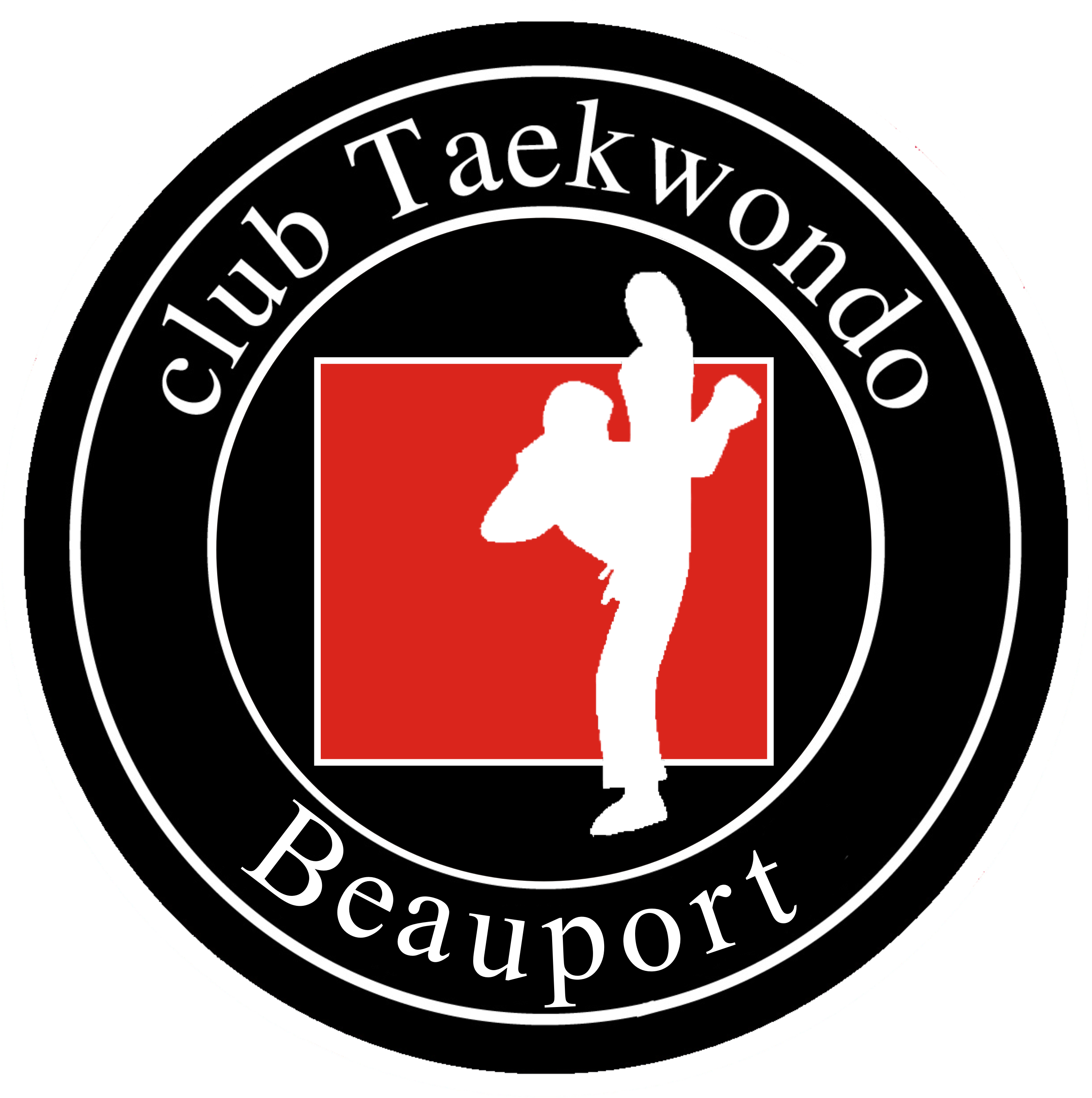 C L U B    T A E K W O N D O    B E A U P O R T    I N C.C.P. 29022, C.S.P. Raymond, Beauport, Québec, G1B 3V7   Organisme membre du : Bingo des Chutes, c’est le Bingo du Cœur !                                    CALENDRIER COMPÉTITIONS 2018-2019LÉVISSAMEDI 27 OCTOBRE 2018CEINTURES DE COULEURS (COMPÉTITION INTER- RÉGIONALE)ETDIMANCHE 28 OCTOBRE 2018CEINTURES NOIRES (SÉLECTION I)L’ASSOMPTIONDIMANCHE 2 DÉCEMBRE 2018CEINTURES NOIRES (SÉLECTION II)QUÉBECCENTRE DES CONGRÈS DE QUÉBEC10-11-12 JANVIER 2019CHAMPIONNAT CANADIENCEINTURES NOIRESQUÉBEC CENTRE LUCIEN BORNE26 JANVIER 2019CEINTURES DE COULEURS JEUX DU QUÉBECVICTORIAVILLESAMEDI 16 MARS 2019CEINTURES DE COULEURS (COMPÉTITION PROVINCIALE)ETDIMANCHE LE 17 MARS 2019CEINTURES NOIRES (SÉLECTION III) QUÉBECSAMEDI 13 AVRIL 2019CEINTURES DE COULEURS (INTER-PROVINCIALE) Sophie St-PierrePrésidente